Publicado en Puigcerdà el 23/07/2024 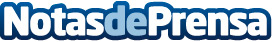 El Grupo Esquirol amplía su oferta gastronómica con la incorporación de la Taverna del Call de PuigcerdàCon la incorporación de la Taverna del Call, el Grupo Esquirol refuerza su posición como referente en la oferta gastronómica y hotelera de la CerdanyaDatos de contacto:Carlos Tostedeon931929647Nota de prensa publicada en: https://www.notasdeprensa.es/el-grupo-esquirol-amplia-su-oferta_1 Categorias: Gastronomía Cataluña Restauración http://www.notasdeprensa.es